History of Small American Cities from 1948Fall River, MAFrom 1948 to the beginning of the 1960s, Fall River’s history was transformed drastically following the Braga Bridge’s construction and 195 Interstate. These were constructed to cut through the center of the city (Earl, 1997).This event deprived the city of its historical features and events. For instance, there was a diversion of Quequechan River which made it lose its natural beauty and flow in 1967 (Koorey, & Fall River History Club, 2012).Workers within the city hall and the residents were dissatisfied by Interstate hall’s construction because of the manner in which it was built which was tyrannical from the 1960s to 1970s (Earl, 1997).There are mixed people in Fall City who come from different walks of life with varied economic status. Notably, the drug menace that is caused by heroin epidemic makes this city famous. This epidemic is linked to Bedford trafficking closely (Koorey, & Fall River History Club, 2012).At the beginning of 2002, Fall River occupied an area that allowed it to process natural gas (Conforti, 2013). Some people opposed and resisted this because it introduced the question of the safety of the people. The risks that this project posed to the people led to its cancellation (Gacilo, Stone, & Garcia, 2003).Salinas, CAThe 2010 Census of the United States reported that Salina’s population as of that time was 150,440. This city has people from different races and ethnic groups. There are different reasons why people from different races and ethnic groups came together in this city. First, this region is ideal for business operations. Second, it has favorable climatic conditions (Davis, & White, 1999).Most people who live in Salina are aged between 25 and 44 years. The economy of this country became majorly agricultural-based from 1948 (Martins, & Binette, 2010). The government in 1953 majored in agricultural production investments. This trend has continued since then and there has been a steady growth of this agricultural base. As of 2011, Salina was the major producer of vegetables in America (Martins, & Binette, 2010).Salina is popular for artwork. People recognize this city for the use of informal venues and non-traditional places to host local music events. There are several theatric locations and venues in Carina (Davis, & White, 1999).To most public murals, Salina is the ideal place to visit. For instance, the work of John Carney is available for viewing during agricultural shows within the city. Major personalities in Art including Claes Oldenburg have visited this city. These are renowned sculptures globally (Martins, Binette, 2010).Lake Charles, LARapid growth of the economy was realized in Lake Charles after World War II because of fast industrial growth more so from the 1960s to 1970s (Breschini, Gudgel, & Haversat, 2005).There was a Civil Center in Lake Charles during which several shows took place. In the beginning of the 1980s, Elivis, a rapper singer and an entertainment icon of that time performed in this city.There was a rapid growth in Lake Charles’ population over time. The overall population of this city in the 1980s reached 80, 000 people (Rocq, & California Library Association, 1976).The economic recession of the 80s as well as the beginning of the 90s led to a rapid decrease in the population that had been noted at the beginning of the 80s. This was because of the hardships of the recession period (Jumonville, 2002). There was a steady growth of the economy towards the end of the 1990s.In the beginning of September 2005, this city suffered a blow due to a natural disaster. The oil spillage of 2006 led to economic damage due to its interference with activities in River Calcasieu (Jones, 2007). The contamination that this spillage caused led to the closure of the Port for sometimes.Duluth, MNThe Art Institute of Duluth Minneapolis was established. Kenzo Tange decorated it. In 2006, the Art Institutes’ historical nature was upgraded by Michael Graves. In 1903, the construction of Minnesota Orchestra took place. However, in 1968 it was renamed and given the name, the Orchestra Hall. The building looks modern. Metal frames, bricks and glass have transformed it (Fedo, 2000).The museums’ focus shifted towards the end of the 1940s to the production of modern art. This was after receiving Mrs. Walker Gilbert’s gifts. Pablo Picasso, Moore and Alberto were motivated by these gifts and they started producing new types of artwork (Franklin, 2003).There was an increase in agricultural production after World War II because of increased technology. As of the 1950s, agriculture was the economy’s backbone. During the 1960s, national security issue became a vital agenda nationally due to civil right activities of the black leaders such as Martin Luther King. Civil right movements dominated Duluth due to racial injustices that the whites perpetuated. For example, blacks were prohibited from going to some places. For instance black children were prohibited from attending some schools. There were also some hospitals that only the whites could go to. These movements definitely led to socio-political liberation and freedom in the entire America (Fritz, Murphy, & Swartout, 2002).Wandell Anderson (DFL) won the Minnesota governor’s race in 1970. He enacted a bill on hospitals and schools and this helped the American citizens (Chris, Turphy, & Swartout, 2013).Rudy Boschwitz was defeated by Paul Wellstone and in 1990, he entered the senate. He won the senate seat again in 1996. He was assassinated in 2002 through a plane crash when he was vying for presidency (Franklin, 2003).St. Joseph, MOPeople admire St. Joseph, MO for its advancement in technology. The technological advancements in this town include use of contemporary transportation that includes modern railways, airplanes and roads. Computer technology is also used in this city in maintaining city surveillance. Knowledge and lessons are also offered to city dwellers so that they can become competent and also remain updated on the modern developments (Fedo, 2000). The locals are challenged by the interaction of visitors and city dwellers and this makes them open-minded so that they can allow diversity within the city as well as in their personal lives.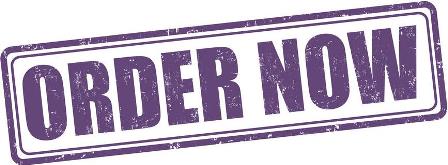 Growth has been continuous in St. Joseph and it has become a popular historical site since it has more than 15 museums (Schultz, 1980). People’s influx from different countries and states in the region facilitates businesses. This influx started in 1948 and it has continued up to now (Davis, & White, 1999).Indoors and outdoors games have also made St. Joseph popular (Gilmore, 1974). The playgrounds of this city are good. It also has modern riding and walking rails. There are good swimming and athletics facility grounds (Schultz, 2013). This city is fit for raising a family. Various events are held in this city and these bring families together to have fun (Schultz, 2013).Billings, MTThis is among the greatest cities in America with a high population. It is an ideal city for business due to its large market potentiality. This implies that its large population provides a market for the services and goods that are produced locally. As such, the large population enhances trade. Billings is currently a major city where economic boom took place. Great cultural and medical advancements took place in this region more so towards the end of the 1940s all the way to the 1950s (Tilmore, 2004).Billings was made the energy sector’s headquarter in the 1980s. This boosted the stability of its economy further (Gilmore, 1974). A hotel which is among the largest hotels within the region was established and this made it a safe place for dignitaries and lodgings from the 80s (Gilmore, 1974).The expansion of this city occurred in the 1990s when more supermarkets, shopping malls and shopping centers were opened (Fritz, Murphy, & Swartout, 2002). This boosted the economic stability and power of this city.Operation centers and banks emerged in 21st century making this city a world-class city, more so due to the Interstate Bank emergence. In 2010, more shopping centers emerged. Among the hotels that were developed at that time is the Shiloh Corridor which gave this city an admirable image among the people (Larsen, & Parrish, 2004). The infrastructure was also developed which include modern housing. The economy has also grown becoming healthier than it was before (Larsen, & Parrish 2004).Trenton, NJFrom 1948 to the 1950s, Trenton was a manufacturing center. However, the strongest aspect of its economy up to now is the manufacture of various items including wipe rope, rubber, ceramics, cigar and other items in this category (United States. 2008).In the 1970s, there was a severe economic blow in this city following the industrial jobs’ reduction. State houses’ construction was necessary as well as state offices from 1982 to 1992 in order to accommodate the state officers and the population that was growing at this time (Burlbaw, 2005).Faulker Act system governs Trenton city and it has authority over it. This system comprises of a Municipal government that has a seven members’ council. In 2010, Tony F. Mack became the city mayor with an office tenure that ended in 2014 (Walker, & Traver, 2012). The economic policies of Mayor Tony made him an important figure because they led to the improvement of the city’s economic standards.Utica, NYSince 1948, there has been a decline in the overall industrial activities in Utica. Unemployment rate increased significantly following this reduction of industrial activities. This led to nicknaming of this city and it was considered as a city that God had forgotten (Richman, 2010).The city’s state worried the population between the 1980s and the 1990s. The city became dull all over sudden due to a decline in the population (Lurie, 2010).The city under ConMed Corporation’s leadership introduced the GE-Lockheed facility in its attempt to renew its economy in 1997. This facility was for revitalizing the city’s manufacturing industry. Through this adventure, more than 500 jobs were created in that year (Franklin, 2013).A comprehensive 50 years plan for revitalizing the city’s economy was delivered by Roefaro in 2010 (Franklin, 2013). Due to the financial prosperity and stable economy’s assurance, investors have started entering the city. Its economy is also stabilizing steadily (Lurie, 2010). Healthcare services, children education and housing are provided to immigrants.Springfield, OHSpring field has become an educational city due to the scholars’ population which has been growing since the 1950s. Two major American learning institutions are found in Springfield. These are the University of Clark State College and the Wittenberg University (Laybourne, 2000). Many people have been attracted to this city by these universities which act as economic stimulus of this city (Taylor, 2004).These universities were turned into the main research centers in 2003 and this made the city admirable to many people for scientific research and innovation. The Clark State Community College established in 1962 was aimed at promoting innovative and creative technical education. It offers different courses in science, technology, medicine, general studies, agriculture and business (Taylor, 2004).Since then, this city has been investing in good roads, sewer systems and water (Hanley, & Bushnell, 2013). This city is therefore considered a great dwelling place by the neighborhood. This city has continued to attract people from varied places within its neighborhood (Jerremy, 2009).Wichita Falls, TXThere have been tornado calamities that have caused a lot of destruction in the city. Since 1948, plans for rebuilding this city in order to reclaim the beauty that it had have been underway (In Rockel, 1958). The city needs funds for establishing infrastructure and structures that will lead to the stability of its economy. Construction of such structures started in 1953. From 1960s to 1970s, similar developments occurred. They led to Sikes Senter Mall opening in 1974 (In Rockel, 1958).Wichita was the center for oil refineries. The major oil companies in the area included the Continental Oil Company. This collapsed in 1952 (Frangual, 1998).A major part in the Northwest region was destroyed by a tornado in 1964. This tornado killed approximately 10 people while more than 100 people were injured. Wealth was lost, property and homes destroyed. Almost 225 homes were brought down completely while 250 houses were smashed up (Jokhrim, 2000).There was another tornado in 1979. The southern region of Wichita Fall was hit by another tornado on 10th April 1979. This was a big tornado which replicated to 30 tornados causing serious damage in this region. Over 20,000 people were left homeless while 25 were killed while driving to their homes from work (Haverstock, 2000).This city’s economy has not been stable because of the natural calamities that have always hit this city. There have been setbacks faced by the fishing sector because of drought that the region has experienced. Therefore, fishing was stopped legally in 2013 for fish preservation to take place (Haverstock, 2000).In USA, bicycle riding takes place mostly in Wichita Falls. This is because the city is cool and good for such tours. It also has many camping sites (Jokhrim, 2000).Provo, UTThis city is governed by a mayor and a city council of seven members. Five members of this council are elected by individual districts of the city (Eichholz, & Ancestry Publishing, 2004). The whole city elects the other two members. The council has an office term of 4 years (Van, 2005). John Curtis was elected as the Provo City major in 2010.Provo tabernacle serves as a vital historical site of this city. Fire almost destroyed it in 2010. Attempts were made to rebuild this site in 2011 (Hofsommer, 1999). Thomas Monson, the LCD president insisted its rebuilding mission and that its remains as well as the building act as the 2nd Provo City’s temple (Wyatt, 2012).Construction of Utah’s Conventional Valley Center started in 2010. In 2012 it was completed. Since then, this conversion has been attracting people to this city via continuous events that are held there (Harris, 2007).There is a good air, road and communication network in Utah. This network makes the city accessible and suitable for business (Eichholz, & Ancestry Publishing, 2004).Roanoke, VASeveral excavations took place in 1948 leading to the finding of historical writings (Walker, et al, 2013). Some people claimed that some of these writings belonged to Eleanor Dare. These were closely examined (Buckley, Arnold, & Orem Public Library, 2010).This region has grown into a historical site due to the findings of the excavation that is still going on in this city (Walker, et al, 2013).Roanoke is managed by a mayor. This mayor has the authority for hiring and firing the city employees. The mayor is responsible for the daily operations in the city. When compared to the other mayors, this city’s mayor stands out due to the authority that is vested on him. Mayors of the other cities are not allowed to make firing decisions without consulting the council. The mayor of Roanoke city is responsible for the daily operations of the city directly (Collombus, 2009).References(Chris, T. H,  Turphy K, & Swartout,  V (2013). A political companion to John Steinbeck. Lexington: University Press of Kentucky.(Collombus, M. H (2009) A Literary history of the American West. Fort Worth: Texas Christian University Press.(Frangual, T (1998) A Literary history of the American West. Fort Worth: Texas Christian University Press.(Jerremy, T. (2009). A Literary history of the American West. Fort Worth: Texas Christian University Press.(Jokhrim, K. O (2000) A Literary history of the American West. Fort Worth: Texas Christian University Press.Allured, J., Hutchings, J., & Johnson-Houston, D. (2011). Lake Charles. Charleston, S.C: Arcadia Pub.Aubut, S. T., & Norton, M. C. (2001). Duluth, Minnesota. Chicago, Ill: Arcadia.Bentley, E. P. (2009). The genealogist’s address book: State and local resources: with special resources including ethnic and religious organizations. Baltimore, Md: Genealogical Pub. Co.Breschini, G. S., Gudgel, M., & Haversat, T. (2005). Early Salinas. Charleston, SC: Arcadia.Buckley, J. H., Arnold, C., & Orem Public Library. (2010). Orem. Charleston, SC: Arcadia Pub.Burlbaw, L. M. (2005). Explorations in curriculum history research. Greenwich, Conn: Information Age Publ.Conforti, J. A. (2013). Another city upon a hill: A New England memoir.Cox, P. L., & Hendrickson, K. E. (2013). Writing the story of Texas.Davis, R. L., & White, J. M. (1999). St. Joseph, Missouri, a postcard history. Charleston, SC: Arcadia.Dotson, R. (2007). Roanoke, Virginia 1882-1912: Magic city of the new South. Knoxville: The University of Tennessee Press.Earl, H. H. (1997). A centennial history of Fall River, Mass: Comprising a record of its corporate progress from 1996 to 2006, with sketches of its manufacturing industries, local and general characteristics, valuable statistical tables, etc. New York: Atlantic Pub. and Engraving Co.Eichholz, A., & Ancestry Publishing. (2004). Red book: American state, county and town sources. Provo, Utah: Ancestry.